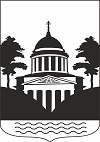 № 4, понедельник 25 марта 2024 года В данном номере опубликованы следующие документы:1. Решение совета депутатов Любытинского сельского поселения от 22.03.2023 №142 «О работе Совета депутатов Любытинского сельского поселения за 2023 год»2. Решение совета депутатов Любытинского сельского поселения от 22.03.2023 №143 «О внесении изменений в решение Совета депутатов Любытинского сельского поселения «О бюджете Любытинского сельского поселения на 2024 год  и на плановый период 2025 и 2026 годов»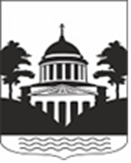 Российская ФедерацияНовгородская область Любытинский районСОВЕТ ДЕПУТАТОВ ЛЮБЫТИНСКОГО СЕЛЬСКОГО ПОСЕЛЕНИЯРЕШЕНИЕот   22.03. 2024 года   № 142р.п. ЛюбытиноЗаслушав  и  обсудив  отчет  Главы Любытинского сельского поселения   «О работе  Совета депутатов Любытинского сельского поселения за 2023 год»,Совет депутатов Любытинского сельского поселения РЕШИЛ:1. Принять к сведению прилагаемую информацию  о работе Совета депутатов Любытинского сельского поселения за 2023 год.	2. Опубликовать решение в бюллетене «Официальный вестник поселения» и разместить на официальном сайте Администрации Любытинского муниципального района в информационно – коммуникационной сети Интернет.Главасельского поселения                 А.Н.Миронов Отчето работе  Совета депутатов  Любытинского сельского поселенияза 2023 годСовет депутатов Любытинского сельского поселения свою деятельность осуществляет в соответствии с Конституцией Российской Федерации, Федеральными законами, Уставом Любытинского сельского поселения, нормативно - правовыми актами и Регламентом Совета депутатов Любытинского сельского поселения.      В состав Совета депутатов Любытинского сельского поселения  четвертого созыва входит 10 депутатов. Нормотворческая деятельность Совета депутатов:- состоялось 11 заседаний Совета депутатов,  из них  6 внеочередных заседаний;- принято решений – 38.Советом депутатов Любытинского сельского поселения было проведено 3 публичных слушания:- по проекту решения Совета депутатов «О внесении изменений и дополнений в Правила благоустройства территории Любытинского сельского поселения;-  по проекту решения Совета депутатов «Об исполнении бюджета Любытинского сельского поселения за 2022год»;- по проекту решения Совета депутатов «О бюджете Любытинского сельского поселения на 2023год и плановый период 2024 и 2025годов»;На заседании Совета депутатов Любытинского сельского поселения был заслушан отчет Главы Любытинского сельского поселения о деятельности Совета депутатов за 2022 год.Депутаты Совета депутатов не раз принимали участие в работе общественных комиссий и рабочих групп:	- рабочей группе по подготовке  и координации проекта благоустройства  общих территорий в рамках  реализации приоритетного  проекта «Формирование современной городской среды  на 2018-2024 годы» и на 2023 год для подведения итогов голосования в электронной форме  в информационно-телекоммуникационной  сети «Интернет»;	- общественной комиссии по контролю  и координации муниципальных программ (подпрограмм), направленных на формирование  современной городской среды  Любытинского сельского поселения»;	- комиссии по приемке выполненных работ по строительству, реконструкции, ремонту автомобильных дорог (участков автомобильных дорог)  общего пользования  местного значения Любытинского муниципального района;	-районном совете по развитию  малого и среднего  предпринимательства при Главе Любытинского муниципального района;	-комиссии по рассмотрению заявлений  начинающих субъектов малого предпринимательства о предоставлении грантов  на создание собственного дела;	-рабочей группе проекта «Поддержки местных инициатив граждан»;	-рабочей группе проекта инициативного бюджетирования «Дорога к дому»;	- рабочей группы  проекта «Народный бюджет». В Совете депутатов Любытинского сельского поселения действуют три   комиссии: - по экономике и бюджету,- по социальным вопросам, - по законодательству.Заседания по экономике и бюджету проводятся перед заседанием Совета депутатов, когда необходимо внести изменения в бюджет. Это обусловлено тем, что  такой подход позволяет всему составу депутатского корпуса более детально изучить все вопросы, поставленные на повестку дня.Перед каждым заседанием Совета депутатов Любытинского сельского поселения в Контрольно-счётную палату направляются проекты решений «О внесении изменений в бюджет Любытинского сельского поселения на 2022год и плановый период 2023-2024годов» для проведения экспертно-аналитических мероприятий, по каждому проекту Контрольно-счётная палата даёт экспертное заключение о принятии или доработке проекта.Депутатский корпус взаимодействует с прокуратурой: направляет проекты решений до дня совместного заседания. Прокуратура в свою очередь использует право нормотворческой инициативы, внося на утверждение Совета депутатов проекты решений. Также создана экспертная комиссия для проведения экспертизы ценности документов, образовавшихся в процессе деятельности Совета депутатов Любытинского сельского поселения.В течение отчетного периода Советом депутатов корректировались действующие нормативно-правовые акты, вносились изменения в бюджет, решались вопросы, касающиеся жизнеобеспечения населения Любытинского поселения. Депутаты не только заслушивали информацию, но критически относились к представленным сведениям, дополняя собственными результатами общения с избирателями, требовали от Администрации района принятия конкретных мер по устранению отмеченных недостатков, возвращались к контролю за их исполнением. На официальном сайте Администрации  муниципального района  публикуются все решения Совета депутатов Любытинского сельского поселения, а также информация о депутатах Совета депутатов ЛСП, заседаниях Совета депутатов, об актуальных вопросах, рассмотренных депутатами Совета.Помимо заседаний, законотворческой деятельности, депутаты сельского поселения традиционно принимают участие в социально-значимых проектах, реализуемых на территории поселения.  Депутаты также принимают участие в различных мероприятиях, направленных на благотворительность, активно участвуют в общественной жизни поселения, образовательных и культурных проектах, а также в мероприятиях в сфере молодежной политики, реализуемых на территории Любытинского муниципального районаПодводя итоги деятельности Совета депутатов  за 2023 год, предлагаю признать работу Совета депутатов Любытинского сельского поселения «удовлетворительной». Особое значение в деятельности Совета депутатов мы придаем взаимодействие депутатов  с населением. Улучшение жизни родного поселения можно добиться только при конструктивном  взаимодействии, нацеленности на общий результат. Хочу искренне поблагодарить всех депутатов, которые, несмотря  на занятость на рабочих местах, находят время для работы, для общения с нашими избирателями.   РоссийскаяФедерацияНовгородская областьСОВЕТ ДЕПУТАТОВ ЛЮБЫТИНСКОГО СЕЛЬСКОГО ПОСЕЛЕНИЯР Е Ш Е Н И ЕО внесении изменений в решениеСовета депутатов Любытинскогосельского поселения «О бюджете Любытинскогосельского поселения на 2024 год и на плановый период 2025 и 2026 годов»Принято Советом депутатов сельского поселения   22.03.2024 года.Совет депутатов сельского поселенияРЕШИЛ:Внести в решение Совета депутатов Любытинского сельского поселения от 15.12.2023 № 134 «О бюджете Любытинского сельского поселения на 2024 год и на плановый период 2025 и 2026 годов» («Официальный вестник поселения» от 18.12.2023 №14; от 26.01.2024 №2 следующие изменения и дополнения: 1. В подпункте 1) пункта 1 цифры «29 345,73000 тыс. рублей» заменить цифрами «31 547,33000 тыс. рублей».В подпункте 2) пункта 1 цифры «31 504,66932 тыс. рублей» заменить цифрами «33 741,62734 тыс. рублей».В подпункте 2) пункта 1 цифры «2 158,93932 тыс. рублей» заменить цифрами «2 194,29734 тыс. рублей».2. В пункте 6 цифры «16 031,73000 тыс. рублей» заменить цифрами «17 733,33000 тыс. рублей».3. Приложение 1 к решению Совета депутатов Любытинского сельского поселения «О бюджете Любытинского сельского поселения на 2024 год и на плановый период 2025 и 2026 годов» изложить в следующей редакции: 4. Приложение 2 к решению Совета депутатов Любытинского сельского поселения «О бюджете Любытинского сельского поселения на 2024 год и на плановый период 2025 и 2026 годов» изложить в следующей редакции:5. Приложение 4-5 к решению Совета депутатов Любытинского сельского поселения «О бюджете Любытинского сельского поселения на 2024 год и на плановый период 2025 и 2026 годов» изложить в следующей редакции:6. Приложение 6 к решению Совета депутатов Любытинского сельского поселения «О бюджете Любытинского сельского поселения на 2024 год и на плановый период 2025 и 2026 годов» изложить в следующей редакции:7. Опубликовать настоящее решение в «Официальном вестнике поселения» и разместить на официальном сайте Администрации муниципального района в информационно-телекоммуникационной сети ИнтернетГлавасельского поселения                 А.Н.Миронов Официальный вестник поселения     Учредитель, издатель: Совет депутатов Любытинского сельского поселения Главный редактор: А.Н. Миронов     Распространяется бесплатно  Адрес издателя: 174760, Новгородская область, п.Любытино, ул.Советов,д.29   Телефон: 8(816-68) 62-311, доб.6630                  Подписано в печать 25.03.2024«О работе Совета депутатов Любытинского сельского поселения за 2023 год»Приложение 1Приложение 1Приложение 1К решению Совета депутатов Любытинского сельского поселения "О бюджете Любытинского сельского поселения на 2024 год и на плановый период 2025 и 2026 годов "К решению Совета депутатов Любытинского сельского поселения "О бюджете Любытинского сельского поселения на 2024 год и на плановый период 2025 и 2026 годов "К решению Совета депутатов Любытинского сельского поселения "О бюджете Любытинского сельского поселения на 2024 год и на плановый период 2025 и 2026 годов "Прогнозируемые поступления доходов в бюджет Любытинского сельского поселения на 2024 год и на плановый период 2025 и 2026 годовПрогнозируемые поступления доходов в бюджет Любытинского сельского поселения на 2024 год и на плановый период 2025 и 2026 годовПрогнозируемые поступления доходов в бюджет Любытинского сельского поселения на 2024 год и на плановый период 2025 и 2026 годовПрогнозируемые поступления доходов в бюджет Любытинского сельского поселения на 2024 год и на плановый период 2025 и 2026 годовПрогнозируемые поступления доходов в бюджет Любытинского сельского поселения на 2024 год и на плановый период 2025 и 2026 годовПрогнозируемые поступления доходов в бюджет Любытинского сельского поселения на 2024 год и на плановый период 2025 и 2026 годовПрогнозируемые поступления доходов в бюджет Любытинского сельского поселения на 2024 год и на плановый период 2025 и 2026 годовПрогнозируемые поступления доходов в бюджет Любытинского сельского поселения на 2024 год и на плановый период 2025 и 2026 годовПрогнозируемые поступления доходов в бюджет Любытинского сельского поселения на 2024 год и на плановый период 2025 и 2026 годовПрогнозируемые поступления доходов в бюджет Любытинского сельского поселения на 2024 год и на плановый период 2025 и 2026 годовСумма (тыс. рублей)Сумма (тыс. рублей)НаименованиеКод бюджетной классификации2024 год2025 год2026 годДОХОДЫ, ВСЕГО31 547,3300024 401,5500024 422,50000Налоговые и неналоговые доходы1 00 00000 00 0000 00013 814,0000013 700,1000013 961,60000Налоговые доходы13 314,0000013 700,1000013 961,60000Налоги на прибыль, доходы1 01 00000 00 0000 0001 014,800001 022,900001 033,10000Налог на доходы физических лиц1 01 02000 01 0000 1101 014,800001 022,900001 033,10000Налог на доходы физических лиц с доходов, источником которых является налоговый агент, за исключением доходов, в отношении которых исчисление и уплата налога осуществляются в соответствии со статьями 227, 227.1 и 228 Налогового кодекса Российской Федерации, а также доходов от долевого участия в организации, полученных в виде дивидендов1 01 02010 01 0000 110991,20000999,100001 009,00000Налог на доходы физических лиц с доходов, полученных от осуществления деятельности физическими лицами, зарегистрированными в качестве индивидуальных предпринимателей, нотариусов, занимающихся частной практикой, адвокатов, учредивших адвокатские кабинеты, и других лиц, занимающихся частной практикой в соответствии со статьей 227 Налогового кодекса Российской Федерации1 01 02020 01 0000 1107,300007,400007,50000Налог на доходы физических лиц с доходов, полученных физическими лицами в соответствии со статьей 228 Налогового кодекса Российской Федерации1 01 02030 01 0000 11016,3000016,4000016,60000НАЛОГИ НА ТОВАРЫ (РАБОТЫ, УСЛУГИ), РЕАЛИЗУЕМЫЕ НА ТЕРРИТОРИИ РОССИЙСКОЙ ФЕДЕРАЦИИ1 03 00000 00 0000 0005 586,700005 871,400006 017,40000Доходы от уплаты акцизов на дизельное топливо, подлежащие распределению между бюджетами субъектов Российской Федерации и местными бюджетами с учетом установленных дифференцированных нормативов отчислений в местные бюджеты (по нормативам, установленным федеральным законом о федеральном бюджете в целях формирования дорожных фондов субъектов Российской Федерации)1 03 02231 01 0000 1102 798,900002 941,500003 014,70000Доходы от уплаты акцизов на моторные масла для дизельных и (или) карбюраторных (инжекторных) двигателей, подлежащие распределению между бюджетами субъектов Российской Федерации и местными бюджетами с учетом установленных дифференцированных нормативов отчислений в местные бюджеты (по нормативам, установленным федеральным законом о федеральном бюджете в целях формирования дорожных фондов субъектов Российской Федерации)1 03 02241 01 0000 11016,8000017,6000018,10000Доходы от уплаты акцизов на автомобильный бензин, подлежащие распределению между бюджетами субъектов Российской Федерации и местными бюджетами с учетом установленных дифференцированных нормативов отчислений в местные бюджеты (по нормативам, установленным федеральным законом о федеральном бюджете в целях формирования дорожных фондов субъектов Российской Федерации)1 03 02251 01 0000 1103 095,000003 252,800003 333,60000Доходы от уплаты акцизов на прямогонный бензин, подлежащие распределению между бюджетами субъектов Российской Федерации и местными бюджетами с учетом установленных дифференцированных нормативов отчислений в местные бюджеты (по нормативам, установленным федеральным законом о федеральном бюджете в целях формирования дорожных фондов субъектов Российской Федерации)1 03 02261 01 0000 110-324,00000-340,50000-349,00000НАЛОГИ НА СОВОКУПНЫЙ ДОХОД 1 05 00000 00 0000 0007,500007,800008,10000Единый сельскохозяйственный налог1 05 03000 01 0000 1107,500007,800008,10000Единый сельскохозяйственный налог 1 05 03010 01 1000 1107,500007,800008,10000Налоги на имущество1 06 00000 00 0000 0006 705,000006 798,000006 903,00000Налог на имущество физических лиц1 06 01000 00 0000 1101 460,000001 471,000001 482,00000Налог на имущество физических лиц, взимаемый по ставкам, применяемым к объектам налогообложения, расположенным в границах сельских поселений1 06 01030 10 0000 1101 460,000001 471,000001 482,00000Земельный налог1 06 06000 00 0000 1105 245,000005 327,000005 421,00000Земельный налог с организаций 1 06 06030 00 0000 110850,00000870,00000890,00000Земельный налог с организаций, обладающих земельным участком, расположенным в границах сельских поселений 1 06 06033 10 0000 110850,00000870,00000890,00000Земельный налог с физических лиц1 06 06040 00 0000 1104 395,000004 457,000004 531,00000Земельный налог с физических лиц, обладающих земельным участком, расположенным в границах сельских поселений1 06 06043 10 0000 1104 395,000004 457,000004 531,00000Неналоговые доходы500,000000,000000,00000Прочие неналоговые доходы1 17 00000 00 0000 000500,000000,000000,00000Инициативные платежи1 17 15000 00 0000 150500,000000,000000,00000Инициативные платежи, зачисляемые в бюджеты сельских поселений1 17 15030 10 0000 150500,000000,000000,00000Безвозмездные поступления 2 00 00000 00 0000 00017 733,3300010 701,4500010 460,90000БЕЗВОЗМЕЗДНЫЕ ПОСТУПЛЕНИЯ ОТ ДРУГИХ БЮДЖЕТОВ БЮДЖЕТНОЙ СИСТЕМЫ РОССИЙСКОЙ ФЕДЕРАЦИИ2 02 00000 00 0000 00017 733,3300010 701,4500010 460,90000Дотации бюджетам бюджетной системы Российской Федерации2 02 10000 00 0000 15012 442,200009 241,900008 966,20000Дотации на выравнивание бюджетной обеспеченности из бюджетов муниципальных районов, городских округов с внутригородским делением2 02 16001 00 0000 15012 442,200009 241,900008 966,20000Дотации бюджетам сельских поселений на выравнивание бюджетной обеспеченности из бюджетов муниципальных районов2 02 16001 10 0000 15012 442,200009 241,900008 966,20000Субсидии бюджетам бюджетной системы Российской Федерации (межбюджетные субсидии)2 02 20000 00 0000 1504 744,480001 080,000001 080,00000Субсидии бюджетам на реализацию программ формирования современной городской среды2 02 25555 00 0000 150624,480000,000000,00000Субсидии бюджетам сельских поселений на реализацию программ формирования современной городской среды2 02 25555 10 0000 150624,480000,000000,00000Прочие субсидии2 02 29999 00 0000 1504 120,000001 080,000001 080,00000Прочие субсидии бюджетам сельских поселений2 02 29999 10 0000 1504 120,000001 080,000001 080,00000Прочие субсидии бюджетам сельских поселений на формирование муниципальных дорожных фондов2 02 29999 10 7152 1501 620,000001 080,000001 080,00000Субсидии бюджетам сельских поселений Новгородской области на реализацию приоритетных проектов поддержки местных инициатив2 02 29999 10 7526 1501 500,000000,000000,00000Прочие субсидии бюджетам муниципальных образований Новгородской области на реализацию приоритетного регионального проекта "Народный бюджет2 02 29999 10 7610 1501 000,000000,000000,00000Субвенции бюджетам субъектов Российской Федерации2 02 30000 00 0000 150345,05000379,55000414,70000Субвенции бюджетам сельских поселений на осуществление первичного воинского учета органами местного самоуправления поселений, муниципальных и городских округов2 02 35118 00 0000 150345,05000379,55000414,70000Субвенции бюджетам сельских поселений на осуществление первичного воинского учета органами местного самоуправления поселений, муниципальных и городских округов2 02 35118 10 0000 150345,05000379,55000414,70000Иные межбюджетные трансферты2 02 40000 00 0000 150201,600000,000000,00000Межбюджетные трансферты, передаваемые бюджетам муниципальных образований на осуществление части полномочий по решению вопросов местного значения в соответствии с заключенными соглашениями2 02 40014 00 0000 150201,600000,000000,00000Межбюджетные трансферты, передаваемые бюджетам поселений из бюджетов муниципальных районов на осуществление части полномочий по решению вопросов местного значения в соответствии с заключенными соглашениями2 02 40014 10 0000 150201,600000,000000,00000 Приложение 2 Приложение 2 Приложение 2 Приложение 2К решению Совета депутатовК решению Совета депутатовК решению Совета депутатовК решению Совета депутатовЛюбытинского сельского поселенияЛюбытинского сельского поселенияЛюбытинского сельского поселенияЛюбытинского сельского поселения"О бюджете Любытинского сельского "О бюджете Любытинского сельского "О бюджете Любытинского сельского "О бюджете Любытинского сельского поселения на 2024 год и на плановыйпоселения на 2024 год и на плановыйпоселения на 2024 год и на плановыйпоселения на 2024 год и на плановыйпериод 2025 и 2026 годы"период 2025 и 2026 годы"период 2025 и 2026 годы"период 2025 и 2026 годы" Источники внутреннего финансирования дефицита бюджета Любытинского сельского поселения на 2024годи на плановый период 2025 и 2026 годы Источники внутреннего финансирования дефицита бюджета Любытинского сельского поселения на 2024годи на плановый период 2025 и 2026 годы Источники внутреннего финансирования дефицита бюджета Любытинского сельского поселения на 2024годи на плановый период 2025 и 2026 годы Источники внутреннего финансирования дефицита бюджета Любытинского сельского поселения на 2024годи на плановый период 2025 и 2026 годы Источники внутреннего финансирования дефицита бюджета Любытинского сельского поселения на 2024годи на плановый период 2025 и 2026 годыТыс .руб.Наименование источника внутреннего финансирования дефицита бюджетаКод группы, подгруппы, статьи и вида источников2024 год2025 год2026годИСТОЧНИКИ ВНУТРЕННЕГО ФИНАНСИРОВАНИЯ ДЕФИЦИТОВ БЮДЖЕТОВ000 01 00 00 00 00 0000 0002 194,297340,000000,00000Кредиты кредитных организаций в валюте Российской Федерации000 01 02 00 00 00 0000 0000,000000,000000,00000Получение кредитов от кредитных организаций в валюте Российской Федерации000 01 02 00 00 00 0000 7000,000000,000000,00000Получение кредитов от кредитных организаций бюджетами сельских поселений в валюте Российской Федерации000 01 02 00 00 10 0000 7100,000000,000000,00000 Погашение кредитов, предоставленных кредитными организациями в валюте Российской Федерации000 01 02 00 00 00 0000 8000,000000,000000,00000Погашение бюджетами сельских поселений кредитов от кредитных организаций в валюте Российской Федерации000 01 02 00 00 10 0000 8100,000000,000000,00000Бюджетные кредиты от других бюджетов бюджетной системы Российской Федерации000 01 03 00 00 00 0000 0000,000000,000000,00000Бюджетные кредиты от других бюджетов бюджетной системы Российской Федерации в валюте Российской Федерации000 01 03 01 00 00 0000 0000,000000,000000,00000Получение бюджетных кредитов от других бюджетов бюджетной системы Российской Федерации в валюте Российской Федерации000 01 03 01 00 00 0000 7000,000000,000000,00000Получение кредитов от других бюджетов бюджетной системы Российской Федерации бюджетами сельских поселений в валюте Российской Федерации000 01 03 01 00 10 0000 7100,000000,000000,00000Погашение бюджетных кредитов, полученных от других бюджетов бюджетной системы Российской Федерации в валюте Российской Федерации000 01 03 01 00 00 0000 8000,000000,000000,00000Погашение бюджетами сельских поселений кредитов от других бюджетов бюджетной системы Российской Федерации в валюте Российской Федерации000 01 03 01 00 10 0000 8100,000000,000000,00000Изменение остатков средств на счетах по учету средств бюджетов000 01 05 00 00 00 0000 0002 194,297340,000000,00000Увеличение прочих остатков средств бюджетов000 01 05 02 00 00 0000 5002 194,297340,000000,00000Увеличение прочих остатков денежных средств бюджетов000 01 05 02 01 00 0000 5102 194,297340,000000,00000Увеличение прочих остатков денежных средств бюджетов сельских поселений000 01 05 02 01 10 0000 5102 194,297340,000000,00000Уменьшение прочих остатков средств бюджетов000 01 05 02 00 00 0000 6000,000000,000000,00000Уменьшение прочих остатков денежных средств бюджетов000 01 05 02 01 00 0000 6100,000000,000000,00000Уменьшение прочих остатков денежных средств бюджетов сельских поселений000 01 05 02 01 10 0000 6100,000000,000000,00000 Приложение 4 Приложение 4 Приложение 4 Приложение 4 Приложение 4 Приложение 4 Приложение 4 Приложение 4К решению Совета депутатов Любытинского сельского поселения "О бюджете Любытинского сельского поселения на 2024 год и плановый период 2025 и 2026 годов"К решению Совета депутатов Любытинского сельского поселения "О бюджете Любытинского сельского поселения на 2024 год и плановый период 2025 и 2026 годов"К решению Совета депутатов Любытинского сельского поселения "О бюджете Любытинского сельского поселения на 2024 год и плановый период 2025 и 2026 годов"К решению Совета депутатов Любытинского сельского поселения "О бюджете Любытинского сельского поселения на 2024 год и плановый период 2025 и 2026 годов"К решению Совета депутатов Любытинского сельского поселения "О бюджете Любытинского сельского поселения на 2024 год и плановый период 2025 и 2026 годов"Ведомственная структура расходов бюджета Любытинского сельского поселения на 2024 год и плановый период 2025 и 2026 годовВедомственная структура расходов бюджета Любытинского сельского поселения на 2024 год и плановый период 2025 и 2026 годовВедомственная структура расходов бюджета Любытинского сельского поселения на 2024 год и плановый период 2025 и 2026 годовВедомственная структура расходов бюджета Любытинского сельского поселения на 2024 год и плановый период 2025 и 2026 годовВедомственная структура расходов бюджета Любытинского сельского поселения на 2024 год и плановый период 2025 и 2026 годовВедомственная структура расходов бюджета Любытинского сельского поселения на 2024 год и плановый период 2025 и 2026 годовВедомственная структура расходов бюджета Любытинского сельского поселения на 2024 год и плановый период 2025 и 2026 годовВедомственная структура расходов бюджета Любытинского сельского поселения на 2024 год и плановый период 2025 и 2026 годовСумма (тыс. рублей)Сумма (тыс. рублей)НаименованиеВедРЗ,ПрЦСРВР2024 год2025 год2026 годАдминистрация Любытинского муниципального района70333 612,6273423 817,9500023 266,10000Общегосударственные вопросы7030100548,46000511,20000282,00000Функционирование законодательных (представительных) органов государственной власти и представительных органов муниципальных образований70301036,000000,000000,00000Совет депутатов муниципального образования703010393000000006,000000,000000,00000Расходы на обеспечение деятельности Совета депутатов муниципального образования703010393100010006,000000,000000,00000Иные закупки товаров, работ и услуг для обеспечения государственных (муниципальных) нужд703010393100010002406,000000,000000,00000Обеспечение проведения выборов и референдумов70301070,00000229,200000,00000Расходы для выполнения других общегосударственных вопросов703010796000000000,00000229,200000,00000 Расходы на проведение выборов в представительные органы муниципального образования703010796100822200,00000229,200000,00000Иные закупки товаров, работ и услуг для обеспечения государственных (муниципальных) нужд703010796100822202400,00000229,200000,00000 Другие общегосударственные вопросы7030113542,46000282,00000282,00000Муниципальная программа Любытинского сельского поселения "Профилактика преступлений и правонарушений в Любытинском сельском поселении на 2020-2024 годы"70301130400000000201,600000,000000,00000Реализация мероприятий муниципальной программы Любытинского сельского поселения "Профилактика преступлений и правонарушений в Любытинском сельском поселении на 2020-2024 годы"70301130400099990201,600000,000000,00000 Расходы на выплату персоналу государственных (муниципальных) органов70301130400099990120201,600000,000000,00000Расходы для выполнения других общегосударственных вопросов7030113960000000054,860000,000000,00000Членские взносы в ассоциацию поселений7030113961008221054,860000,000000,00000 Уплата налогов, сборов и иных платежей7030113961008221085054,860000,000000,00000Расходы по обеспечению деятельности муниципального образования, не отнесенные к программам муниципального образования70301139700000000286,00000282,00000282,00000Прочие расходы на выполнение функций органов местного самоуправления7030113971008322090,0000090,0000090,00000 Иные закупки товаров, работ и услуг для обеспечения государственных (муниципальных) нужд7030113971008322024040,0000040,0000040,00000 Уплата налогов, сборов и иных платежей7030113971008322085050,0000050,0000050,00000Возмещение расходов старосте сельского населенного пункта, связанных с осуществлением полномочий старосты70301139740082230192,00000192,00000192,00000 Иные выплаты населению70301139740082230360192,00000192,00000192,00000Почетный гражданин Любытинского сельского поселения703011397400822404,000000,000000,00000 Иные выплаты населению703011397400822403604,000000,000000,00000 Национальная оборона7030200345,05000379,55000414,70000Мобилизационная и вневойсковая подготовка7030203345,05000379,55000414,70000Расходы на осуществление первичного воинского учета, не отнесенные к программам муниципального образования70302038200000000345,05000379,55000414,70000Осуществление первичного воинского учета органами местного самоуправления поселений70302038210051180345,05000379,55000414,70000 Расходы на выплату персоналу государственных (муниципальных) органов70302038210051180120315,05000344,55000374,70000 Иные закупки товаров, работ и услуг для обеспечения государственных (муниципальных) нужд7030203821005118024030,0000035,0000040,00000 Национальная безопасность и правоохранительная деятельность7030300240,90000186,90000186,90000Защита населения и территорий от чрезвычайных ситуаций природного и техногенного характера, пожарная безопасность7030310186,90000186,90000186,90000Муниципальная программа Любытинского сельского поселения "Благоустройство территории Любытинского сельского поселения на 2024-2030 годы"70303100100000000186,90000186,90000186,90000 Подпрограмма "Озеленение, уборка мусора, пожарная безопасность на территории Любытинского сельского поселения" муниципальной программы Любытинского сельского поселения "Благоустройство территории Любытинского сельского поселения на 2024-2030 годы"70303100110000000186,90000186,90000186,90000Приведение территории Любытинского сельского поселения в соответствие с требованиями санитарно-эпидемиологических и экологических норм70303100110200000186,90000186,90000186,90000Реализация мероприятий подпрограммы "Озеленение, уборка мусора, пожарная безопасность на территории Любытинского сельского поселения муниципальной программы Любытинского сельского поселения "Благоустройство территории Любытинского сельского поселения на 2024-2030 годы"70303100110299990186,90000186,90000186,90000 Иные закупки товаров, работ и услуг для обеспечения государственных (муниципальных) нужд70303100110299990240186,90000186,90000186,90000Другие вопросы в области национальной безопасности и правоохранительной деятельности703031454,000000,000000,00000Муниципальная программа Любытинского сельского поселения "Профилактика преступлений и правонарушений в Любытинском сельском поселении на 2020-2024 годы"7030314040000000054,000000,000000,00000Реализация мероприятий муниципальной программы Любытинского сельского поселения "Профилактика преступлений и правонарушений в Любытинском сельском поселении на 2020-2024 годы"7030314040009999054,000000,000000,00000 Иные закупки товаров, работ и услуг для обеспечения государственных (муниципальных) нужд7030314040009999024054,000000,000000,00000 Национальная экономика70304008 377,417346 951,400007 097,40000Дорожное хозяйство (дорожные фонды)70304098 342,059326 951,400007 097,40000Муниципальная программа Любытинского сельского поселения "Благоустройство территории Любытинского сельского поселения на 2024-2030 годы"703040901000000008 342,059326 951,400007 097,40000 Подпрограмма "Содержание, текущий и капитальный ремонт дорог Любытинского сельского поселения" муниципальной программы Любытинского сельского поселения "Благоустройство территории Любытинского сельского поселения на 2024-2030 годы"703040901300000008 342,059326 951,400007 097,40000Обеспечение надлежащего содержания дорожной сети703040901301000008 342,059326 951,400007 097,40000Формирование муниципальных дорожных фондов703040901301715201 620,000001 080,000001 080,00000 Иные закупки товаров, работ и услуг для обеспечения государственных (муниципальных) нужд703040901301715202401 620,000001 080,000001 080,00000Содержание дорог общего пользования местного значения, находящихся в муниципальной собственности Любытинского сельского поселения703040901301832305 835,359325 230,000005 360,00000 Иные закупки товаров, работ и услуг для обеспечения государственных (муниципальных) нужд703040901301832302405 835,359325 230,000005 360,00000Ремонт автодорог общего пользования местного значения, находящихся в муниципальной собственности Любытинского сельского поселения70304090130183240801,40000584,60000600,60000 Иные закупки товаров, работ и услуг для обеспечения государственных (муниципальных) нужд70304090130183240240801,40000584,60000600,60000Софинансирование формирования муниципальных дорожных фондов703040901301S152085,3000056,8000056,80000 Иные закупки товаров, работ и услуг для обеспечения государственных (муниципальных) нужд703040901301S152024085,3000056,8000056,80000Другие вопросы в области национальной экономики703041235,358020,000000,00000Муниципальная программа Любытинского сельского поселения "Управление муниципальным имуществом Любытинского сельского поселения на 2018-2023 годы и на период до 2026 года"7030412020000000035,358020,000000,00000Обеспечение эффективности использования муниципального имущества7030412020010000035,358020,000000,00000Обследование, кадастровые работы и оценка рыночной стоимости имущества7030412020012123025,000000,000000,00000 Иные закупки товаров, работ и услуг для обеспечения государственных (муниципальных) нужд7030412020012123024025,000000,000000,00000Мероприятия по регистрации, перерегистрации, страхованию, прохождению технического осмотра транспортных средств и уплата налогов7030412020012125010,358020,000000,00000 Иные закупки товаров, работ и услуг для обеспечения государственных (муниципальных) нужд7030412020012125024010,358020,000000,00000 Жилищно-коммунальное хозяйство703050023 586,5000015 274,6000014 770,80000Коммунальное хозяйство7030502620,00000682,00000750,20000Расходы по обеспечению деятельности муниципального образования, не отнесенные к программам муниципального образования70305029700000000620,00000682,00000750,20000Выполнение мероприятий по обслуживанию газораспределительной сети70305029750021250620,00000682,00000750,20000 Иные закупки товаров, работ и услуг для обеспечения государственных (муниципальных) нужд70305029750021250240620,00000682,00000750,20000Благоустройство703050322 966,5000014 592,6000014 020,60000Муниципальная программа Любытинского сельского поселения "Благоустройство территории Любытинского сельского поселения на 2024-2030 годы"7030503010000000022 185,8990014 592,6000014 020,60000 Подпрограмма "Озеленение, уборка мусора, пожарная безопасность на территории Любытинского сельского поселения" муниципальной программы Любытинского сельского поселения "Благоустройство территории Любытинского сельского поселения на 2024-2030 годы"703050301100000009 394,900004 301,700004 233,50000Приведение территории Любытинского сельского поселения в соответствие с нормативными требованиями, предъявляемыми к озеленению70305030110100000900,00000900,00000900,00000Улучшение ландшафта, оформление существующих старовозрастных зеленых насаждений, спиливание аварийных и упавших70305030110183250900,00000900,00000900,00000 Иные закупки товаров, работ и услуг для обеспечения государственных (муниципальных) нужд70305030110183250240900,00000900,00000900,00000Приведение территории Любытинского сельского поселения в соответствие с требованиями санитарно-эпидемиологических и экологических норм703050301102000008 494,900003 401,700003 333,50000Поддержка реализации проектов территориальных общественных самоуправлений, включенных в муниципальные программы развития территорий (за счет средств местного бюджета)70305030110202090700,00000646,80000578,60000 Иные закупки товаров, работ и услуг для обеспечения государственных (муниципальных) нужд70305030110202090240700,00000646,80000578,60000Реализация приоритетных проектов поддержки местных инициатив (за счет средств местного бюджета)703050301102052600,00000700,00000700,00000 Иные закупки товаров, работ и услуг для обеспечения государственных (муниципальных) нужд703050301102052602400,00000700,00000700,00000Реализация приоритетных проектов поддержки местных инициатив703050301102752601 500,000000,000000,00000 Иные закупки товаров, работ и услуг для обеспечения государственных (муниципальных) нужд703050301102752602401 500,000000,000000,00000Реализация приоритетного регионального проекта "Народный бюджет"703050301102761001 000,000000,000000,00000 Иные закупки товаров, работ и услуг для обеспечения государственных (муниципальных) нужд703050301102761002401 000,000000,000000,00000Реализация приоритетных проектов поддержки местных инициатив (инициативные платежи)70305030110285260500,000000,000000,00000 Иные закупки товаров, работ и услуг для обеспечения государственных (муниципальных) нужд70305030110285260240500,000000,000000,00000Реализация мероприятий подпрограммы "Озеленение, уборка мусора, пожарная безопасность на территории Любытинского сельского поселения муниципальной программы Любытинского сельского поселения "Благоустройство территории Любытинского сельского поселения на 2024-2030 годы"703050301102999902 994,900002 054,900002 054,90000 Иные закупки товаров, работ и услуг для обеспечения государственных (муниципальных) нужд703050301102999902402 994,900002 054,900002 054,90000Софинансирование реализации приоритетных проектов поддержки местных инициатив703050301102S5260750,000000,000000,00000 Иные закупки товаров, работ и услуг для обеспечения государственных (муниципальных) нужд703050301102S5260240750,000000,000000,00000Софинансирование реализации приоритетного регионального проекта "Народный бюджет"703050301102S61001 050,000000,000000,00000 Иные закупки товаров, работ и услуг для обеспечения государственных (муниципальных) нужд703050301102S61002401 050,000000,000000,00000 Подпрограмма "Уличное освещение территорий Любытинского сельского поселения" муниципальной программы Любытинского сельского поселения "Благоустройство территории Любытинского сельского поселения на 2024-2030 годы"7030503012000000012 790,9990010 290,900009 787,10000Организация освещения улиц Любытинского сельского поселения в целях улучшения условий проживания жителей7030503012010000012 790,9990010 290,900009 787,10000Реализация мероприятий подпрограммы "Уличное освещение территории Любытинского сельского поселения" муниципальной программы Любытинского сельского поселения "Благоустройство территории Любытинского сельского поселения на 2024-2030 годы"7030503012019999012 790,9990010 290,900009 787,10000 Иные закупки товаров, работ и услуг для обеспечения государственных (муниципальных) нужд7030503012019999024012 790,9990010 290,900009 787,10000Муниципальная программа Любытинского сельского поселения "Формирование современной городской среды на территории Любытинского сельского поселения на 2018-2030 годы"70305030300000000780,601000,000000,00000Федеральный проект "Формирование комфортной городской среды"7030503030F200000780,601000,000000,00000Реализация программ формирования современной городской среды7030503030F255550780,601000,000000,00000 Иные закупки товаров, работ и услуг для обеспечения государственных (муниципальных) нужд7030503030F255550240780,601000,000000,00000 Образование70307007,200007,200007,20000Молодежная политика70307077,200007,200007,20000Расходы по обеспечению деятельности муниципального образования, не отнесенные к программам муниципального образования703070797000000007,200007,200007,20000Выполнение мероприятий по молодежной политике703070797300843107,200007,200007,20000 Иные закупки товаров, работ и услуг для обеспечения государственных (муниципальных) нужд703070797300843102407,200007,200007,20000 Культура, кинематография703080042,0000042,0000042,00000Культура703080142,0000042,0000042,00000Расходы по обеспечению деятельности муниципального образования, не отнесенные к программам муниципального образования7030801970000000042,0000042,0000042,00000Выполнение мероприятий по культуре7030801973008432042,0000042,0000042,00000 Иные закупки товаров, работ и услуг для обеспечения государственных (муниципальных) нужд7030801973008432024042,0000042,0000042,00000 Социальная политика7031000441,60000441,60000441,60000Пенсионное обеспечение7031001441,60000441,60000441,60000Расходы на обеспечение деятельности отдельных органов исполнительной власти, не отнесенные к программам муниципального образования70310019200000000441,60000441,60000441,60000Доплаты к пенсиям муниципальных служащих70310019220062010441,60000441,60000441,60000 Иные закупки товаров, работ и услуг для обеспечения государственных (муниципальных) нужд703100192200620102404,416004,416004,41600 Публичные нормативные социальные выплаты гражданам70310019220062010310437,18400437,18400437,18400 Физическая культура и спорт703110023,5000023,5000023,50000Физическая культура703110123,5000023,5000023,50000Расходы по обеспечению деятельности муниципального образования, не отнесенные к программам муниципального образования7031101970000000023,5000023,5000023,50000Выполнение мероприятий по физической культуре и спорту7031101973008433023,5000023,5000023,50000 Иные закупки товаров, работ и услуг для обеспечения государственных (муниципальных) нужд7031101973008433024011,5000011,5000011,50000 Премии и гранты7031101973008433035012,0000012,0000012,00000Комитет финансов Администрации Любытинского муниципального района7920000129,00000583,600001 156,40000 Общегосударственные вопросы7920100129,00000583,600001 156,40000Обеспечение деятельности финансовых, налоговых и таможенных органов и органов финансового (финансово-бюджетного) надзора7920106119,000000,000000,00000Контрольно-счетная палата Любытинского муниципального района79201069400000000119,000000,000000,00000Расходы на обеспечение деятельности финансовых, налоговых и таможенных органов и органов финансового (финансово-бюджетного) надзора79201069420088020119,000000,000000,00000 Иные межбюджетные трансферты79201069420088020540119,000000,000000,00000Резервные фонды792011110,0000010,0000010,00000Расходы по обеспечению деятельности муниципального образования, не отнесенные к программам муниципального образования7920111970000000010,0000010,0000010,00000Резервные фонды местных администраций7920111979002113010,0000010,0000010,00000 Резервные средства7920111979002113087010,0000010,0000010,00000Другие общегосударственные вопросы79201130,00000573,600001 146,40000Расходы по обеспечению деятельности муниципального образования, не отнесенные к программам муниципального образования792011397000000000,00000573,600001 146,40000Условно утвержденные расходы792011397900999900,00000573,600001 146,40000 Резервные средства792011397900999908700,00000573,600001 146,40000Всего расходов:33 741,6273424 401,5500024 422,50000                                                                                                                Приложение 5                                                                                                                Приложение 5                                                                                                                Приложение 5                                                                                                                Приложение 5                                                                                                                Приложение 5                                                                                                                Приложение 5                                                                                                                Приложение 5К решению Совета депутатов Любытинского сельского поселения "О бюджете Любытинского сельского поселения на 2024 год и на плановый период 2025 и 2026 годов"К решению Совета депутатов Любытинского сельского поселения "О бюджете Любытинского сельского поселения на 2024 год и на плановый период 2025 и 2026 годов"К решению Совета депутатов Любытинского сельского поселения "О бюджете Любытинского сельского поселения на 2024 год и на плановый период 2025 и 2026 годов"К решению Совета депутатов Любытинского сельского поселения "О бюджете Любытинского сельского поселения на 2024 год и на плановый период 2025 и 2026 годов"К решению Совета депутатов Любытинского сельского поселения "О бюджете Любытинского сельского поселения на 2024 год и на плановый период 2025 и 2026 годов"Распределение бюджетных ассигнований по разделам, подразделам, целевым статьям, группам и подгруппам видов расходов бюджета  Любытинского сельского поселения на 2024 год                                                                                                                                                                                и  на плановый период 2025 и 2026 годов                                                                                                                                                        Распределение бюджетных ассигнований по разделам, подразделам, целевым статьям, группам и подгруппам видов расходов бюджета  Любытинского сельского поселения на 2024 год                                                                                                                                                                                и  на плановый период 2025 и 2026 годов                                                                                                                                                        Распределение бюджетных ассигнований по разделам, подразделам, целевым статьям, группам и подгруппам видов расходов бюджета  Любытинского сельского поселения на 2024 год                                                                                                                                                                                и  на плановый период 2025 и 2026 годов                                                                                                                                                        Распределение бюджетных ассигнований по разделам, подразделам, целевым статьям, группам и подгруппам видов расходов бюджета  Любытинского сельского поселения на 2024 год                                                                                                                                                                                и  на плановый период 2025 и 2026 годов                                                                                                                                                        Распределение бюджетных ассигнований по разделам, подразделам, целевым статьям, группам и подгруппам видов расходов бюджета  Любытинского сельского поселения на 2024 год                                                                                                                                                                                и  на плановый период 2025 и 2026 годов                                                                                                                                                        Распределение бюджетных ассигнований по разделам, подразделам, целевым статьям, группам и подгруппам видов расходов бюджета  Любытинского сельского поселения на 2024 год                                                                                                                                                                                и  на плановый период 2025 и 2026 годов                                                                                                                                                        Распределение бюджетных ассигнований по разделам, подразделам, целевым статьям, группам и подгруппам видов расходов бюджета  Любытинского сельского поселения на 2024 год                                                                                                                                                                                и  на плановый период 2025 и 2026 годов                                                                                                                                                        Сумма (тыс.рублей)Сумма (тыс.рублей)НаименованиеРЗ,ПрЦСРВР2024 год2025 год2026 годОбщегосударственные вопросы0100677,460001 094,800001 438,40000Функционирование законодательных (представительных) органов государственной власти и представительных органов муниципальных образований01036,000000,000000,00000Совет депутатов муниципального образования010393000000006,000000,000000,00000Расходы на обеспечение деятельности Совета депутатов муниципального образования010393100010006,000000,000000,00000Иные закупки товаров, работ и услуг для обеспечения государственных (муниципальных) нужд010393100010002406,000000,000000,00000Обеспечение деятельности финансовых, налоговых и таможенных органов и органов финансового (финансово-бюджетного) надзора0106119,000000,000000,00000Контрольно-счетная палата Любытинского муниципального района01069400000000119,000000,000000,00000Расходы на обеспечение деятельности финансовых, налоговых и таможенных органов и органов финансового (финансово-бюджетного) надзора01069420088020119,000000,000000,00000Иные межбюджетные трансферты01069420088020540119,000000,000000,00000Обеспечение проведения выборов и референдумов01070,00000229,200000,00000Расходы для выполнения других общегосударственных вопросов010796000000000,00000229,200000,00000Расходы на проведение выборов в представительные органы муниципального образования010796100822200,00000229,200000,00000Иные закупки товаров, работ и услуг для обеспечения государственных (муниципальных) нужд010796100822202400,00000229,200000,00000Резервные фонды011110,0000010,0000010,00000Расходы по обеспечению деятельности муниципального образования, не отнесенные к программам муниципального образования0111970000000010,0000010,0000010,00000Резервные фонды местных администраций0111979002113010,0000010,0000010,00000Резервные средства0111979002113087010,0000010,0000010,00000Другие общегосударственные вопросы0113542,46000855,600001 428,40000Муниципальная программа Любытинского сельского поселения "Профилактика преступлений и правонарушений в Любытинском сельском поселении на 2020-2024 годы"01130400000000201,600000,000000,00000Реализация мероприятий муниципальной программы Любытинского сельского поселения "Профилактика преступлений и правонарушений в Любытинском сельском поселении на 2020-2024 годы"01130400099990201,600000,000000,00000Расходы на выплату персоналу государственных (муниципальных) органов01130400099990120201,600000,000000,00000Расходы для выполнения других общегосударственных вопросов0113960000000054,860000,000000,00000Членские взносы в ассоциацию поселений0113961008221054,860000,000000,00000Уплата налогов, сборов и иных платежей0113961008221085054,860000,000000,00000Расходы по обеспечению деятельности муниципального образования, не отнесенные к программам муниципального образования01139700000000286,00000855,600001 428,40000Прочие расходы на выполнение функций органов местного самоуправления0113971008322090,0000090,0000090,00000Иные закупки товаров, работ и услуг для обеспечения государственных (муниципальных) нужд0113971008322024040,0000040,0000040,00000Уплата налогов, сборов и иных платежей0113971008322085050,0000050,0000050,00000Возмещение расходов старосте сельского населенного пункта, связанных с осуществлением полномочий старосты01139740082230192,00000192,00000192,00000Иные выплаты населению01139740082230360192,00000192,00000192,00000Почетный гражданин Любытинского сельского поселения011397400822404,000000,000000,00000Иные выплаты населению011397400822403604,000000,000000,00000Условно утвержденные расходы011397900999900,00000573,600001 146,40000Резервные средства011397900999908700,00000573,600001 146,40000Национальная оборона0200345,05000379,55000414,70000Мобилизационная и вневойсковая подготовка0203345,05000379,55000414,70000Расходы на осуществление первичного воинского учета, не отнесенные к программам муниципального образования02038200000000345,05000379,55000414,70000Осуществление первичного воинского учета органами местного самоуправления поселений02038210051180345,05000379,55000414,70000Расходы на выплату персоналу государственных (муниципальных) органов02038210051180120315,05000344,55000374,70000Иные закупки товаров, работ и услуг для обеспечения государственных (муниципальных) нужд0203821005118024030,0000035,0000040,00000 Национальная безопасность и правоохранительная деятельность0300240,90000186,90000186,90000Защита населения и территорий от чрезвычайных ситуаций природного и техногенного характера, пожарная безопасность0310186,90000186,90000186,90000Муниципальная программа Любытинского сельского поселения "Благоустройство территории Любытинского сельского поселения на 2024-2030 годы"03100100000000186,90000186,90000186,90000Подпрограмма "Озеленение, уборка мусора, пожарная безопасность на территории Любытинского сельского поселения" муниципальной программы Любытинского сельского поселения "Благоустройство территории Любытинского сельского поселения на 2024-2030 годы"03100110000000186,90000186,90000186,90000Приведение территории Любытинского сельского поселения в соответствие с требованиями санитарно-эпидемиологических и экологических норм03100110200000186,90000186,90000186,90000Реализация мероприятий подпрограммы "Озеленение, уборка мусора, пожарная безопасность на территории Любытинского сельского поселения муниципальной программы Любытинского сельского поселения "Благоустройство территории Любытинского сельского поселения на 2024-2030 годы"03100110299990186,90000186,90000186,90000Иные закупки товаров, работ и услуг для обеспечения государственных (муниципальных) нужд03100110299990240186,90000186,90000186,90000Другие вопросы в области национальной безопасности и правоохранительной деятельности031454,000000,000000,00000Муниципальная программа Любытинского сельского поселения "Профилактика преступлений и правонарушений в Любытинском сельском поселении на 2020-2024 годы"0314040000000054,000000,000000,00000Реализация мероприятий муниципальной программы Любытинского сельского поселения "Профилактика преступлений и правонарушений в Любытинском сельском поселении на 2020-2024 годы"0314040009999054,000000,000000,00000Иные закупки товаров, работ и услуг для обеспечения государственных (муниципальных) нужд0314040009999024054,000000,000000,00000Национальная экономика04008 377,417346 951,400007 097,40000Дорожное хозяйство (дорожные фонды)04098 342,059326 951,400007 097,40000Муниципальная программа Любытинского сельского поселения "Благоустройство территории Любытинского сельского поселения на 2024-2030 годы"040901000000008 342,059326 951,400007 097,40000Подпрограмма "Содержание, текущий и капитальный ремонт дорог Любытинского сельского поселения" муниципальной программы Любытинского сельского поселения "Благоустройство территории Любытинского сельского поселения на 2024-2030 годы"040901300000008 342,059326 951,400007 097,40000Обеспечение надлежащего содержания дорожной сети040901301000008 342,059326 951,400007 097,40000Формирование муниципальных дорожных фондов040901301715201 620,000001 080,000001 080,00000Иные закупки товаров, работ и услуг для обеспечения государственных (муниципальных) нужд040901301715202401 620,000001 080,000001 080,00000Содержание дорог общего пользования местного значения, находящихся в муниципальной собственности Любытинского сельского поселения040901301832305 835,359325 230,000005 360,00000Иные закупки товаров, работ и услуг для обеспечения государственных (муниципальных) нужд040901301832302405 835,359325 230,000005 360,00000Ремонт автодорог общего пользования местного значения, находящихся в муниципальной собственности Любытинского сельского поселения04090130183240801,40000584,60000600,60000Иные закупки товаров, работ и услуг для обеспечения государственных (муниципальных) нужд04090130183240240801,40000584,60000600,60000Софинансирование формирования муниципальных дорожных фондов040901301S152085,3000056,8000056,80000Иные закупки товаров, работ и услуг для обеспечения государственных (муниципальных) нужд040901301S152024085,3000056,8000056,80000Другие вопросы в области национальной экономики041235,358020,000000,00000Муниципальная программа Любытинского сельского поселения "Управление муниципальным имуществом Любытинского сельского поселения на 2018-2023 годы и на период до 2026 года"0412020000000035,358020,000000,00000Обеспечение эффективности использования муниципального имущества0412020010000035,358020,000000,00000Обследование, кадастровые работы и оценка рыночной стоимости имущества0412020012123025,000000,000000,00000Иные закупки товаров, работ и услуг для обеспечения государственных (муниципальных) нужд0412020012123024025,000000,000000,00000Мероприятия по регистрации, перерегистрации, страхованию, прохождению технического осмотра транспортных средств и уплата налогов0412020012125010,358020,000000,00000Иные закупки товаров, работ и услуг для обеспечения государственных (муниципальных) нужд0412020012125024010,358020,000000,00000Жилищно-коммунальное хозяйство050023 586,5000015 274,6000014 770,80000Коммунальное хозяйство0502620,00000682,00000750,20000Расходы по обеспечению деятельности муниципального образования, не отнесенные к программам муниципального образования05029700000000620,00000682,00000750,20000Выполнение мероприятий по обслуживанию газораспределительной сети05029750021250620,00000682,00000750,20000Иные закупки товаров, работ и услуг для обеспечения государственных (муниципальных) нужд05029750021250240620,00000682,00000750,20000Благоустройство050322 966,5000014 592,6000014 020,60000Муниципальная программа Любытинского сельского поселения "Благоустройство территории Любытинского сельского поселения на 2024-2030 годы"0503010000000022 185,8990014 592,6000014 020,60000Подпрограмма "Озеленение, уборка мусора, пожарная безопасность на территории Любытинского сельского поселения" муниципальной программы Любытинского сельского поселения "Благоустройство территории Любытинского сельского поселения на 2024-2030 годы"050301100000009 394,900004 301,700004 233,50000Приведение территории Любытинского сельского поселения в соответствие с нормативными требованиями, предъявляемыми к озеленению05030110100000900,00000900,00000900,00000 Улучшение ландшафта, оформление существующих старовозрастных зеленых насаждений, спиливание аварийных и упавших05030110183250900,00000900,00000900,00000Иные закупки товаров, работ и услуг для обеспечения государственных (муниципальных) нужд05030110183250240900,00000900,00000900,00000Приведение территории Любытинского сельского поселения в соответствие с требованиями санитарно-эпидемиологических и экологических норм050301102000008 494,900003 401,700003 333,50000Поддержка реализации проектов территориальных общественных самоуправлений, включенных в муниципальные программы развития территорий (за счет средств местного бюджета)05030110202090700,00000646,80000578,60000Иные закупки товаров, работ и услуг для обеспечения государственных (муниципальных) нужд05030110202090240700,00000646,80000578,60000Реализация приоритетных проектов поддержки местных инициатив (за счет средств местного бюджета)050301102052600,00000700,00000700,00000Иные закупки товаров, работ и услуг для обеспечения государственных (муниципальных) нужд050301102052602400,00000700,00000700,00000Реализация приоритетных проектов поддержки местных инициатив050301102752601 500,000000,000000,00000Иные закупки товаров, работ и услуг для обеспечения государственных (муниципальных) нужд050301102752602401 500,000000,000000,00000Реализация приоритетного регионального проекта "Народный бюджет"050301102761001 000,000000,000000,00000Иные закупки товаров, работ и услуг для обеспечения государственных (муниципальных) нужд050301102761002401 000,000000,000000,00000Реализация приоритетных проектов поддержки местных инициатив (инициативные платежи)05030110285260500,000000,000000,00000Иные закупки товаров, работ и услуг для обеспечения государственных (муниципальных) нужд05030110285260240500,000000,000000,00000Реализация мероприятий подпрограммы "Озеленение, уборка мусора, пожарная безопасность на территории Любытинского сельского поселения муниципальной программы Любытинского сельского поселения "Благоустройство территории Любытинского сельского поселения на 2024-2030 годы"050301102999902 994,900002 054,900002 054,90000Иные закупки товаров, работ и услуг для обеспечения государственных (муниципальных) нужд050301102999902402 994,900002 054,900002 054,90000Софинансирование реализации приоритетных проектов поддержки местных инициатив050301102S5260750,000000,000000,00000Иные закупки товаров, работ и услуг для обеспечения государственных (муниципальных) нужд050301102S5260240750,000000,000000,00000Софинансирование реализации приоритетного регионального проекта "Народный бюджет"050301102S61001 050,000000,000000,00000Иные закупки товаров, работ и услуг для обеспечения государственных (муниципальных) нужд050301102S61002401 050,000000,000000,00000Подпрограмма "Уличное освещение территорий Любытинского сельского поселения" муниципальной программы Любытинского сельского поселения "Благоустройство территории Любытинского сельского поселения на 2024-2030 годы"0503012000000012 790,9990010 290,900009 787,10000Организация освещения улиц Любытинского сельского поселения в целях улучшения условий проживания жителей0503012010000012 790,9990010 290,900009 787,10000Реализация мероприятий подпрограммы "Уличное освещение территории Любытинского сельского поселения" муниципальной программы Любытинского сельского поселения "Благоустройство территории Любытинского сельского поселения на 2024-2030 годы"0503012019999012 790,9990010 290,900009 787,10000Иные закупки товаров, работ и услуг для обеспечения государственных (муниципальных) нужд0503012019999024012 790,9990010 290,900009 787,10000Муниципальная программа Любытинского сельского поселения "Формирование современной городской среды на территории Любытинского сельского поселения на 2018-2030 годы"05030300000000780,601000,000000,00000Федеральный проект "Формирование комфортной городской среды"0503030F200000780,601000,000000,00000Реализация программ формирования современной городской среды0503030F255550780,601000,000000,00000Иные закупки товаров, работ и услуг для обеспечения государственных (муниципальных) нужд0503030F255550240780,601000,000000,00000Образование07007,200007,200007,20000Молодежная политика07077,200007,200007,20000Расходы по обеспечению деятельности муниципального образования, не отнесенные к программам муниципального образования070797000000007,200007,200007,20000Выполнение мероприятий по молодежной политике070797300843107,200007,200007,20000Иные закупки товаров, работ и услуг для обеспечения государственных (муниципальных) нужд070797300843102407,200007,200007,20000Культура, кинематография080042,0000042,0000042,00000Культура080142,0000042,0000042,00000Расходы по обеспечению деятельности муниципального образования, не отнесенные к программам муниципального образования0801970000000042,0000042,0000042,00000Выполнение мероприятий по культуре0801973008432042,0000042,0000042,00000Иные закупки товаров, работ и услуг для обеспечения государственных (муниципальных) нужд0801973008432024042,0000042,0000042,00000  Социальная политика1000441,60000441,60000441,60000Пенсионное обеспечение1001441,60000441,60000441,60000Расходы на обеспечение деятельности отдельных органов исполнительной власти, не отнесенные к программам муниципального образования10019200000000441,60000441,60000441,60000Доплаты к пенсиям муниципальных служащих10019220062010441,60000441,60000441,60000Иные закупки товаров, работ и услуг для обеспечения государственных (муниципальных) нужд100192200620102404,416004,416004,41600Публичные нормативные социальные выплаты гражданам10019220062010310437,18400437,18400437,18400Физическая культура и спорт110023,5000023,5000023,50000Физическая культура110123,5000023,5000023,50000Расходы по обеспечению деятельности муниципального образования, не отнесенные к программам муниципального образования1101970000000023,5000023,5000023,50000Выполнение мероприятий по физической культуре и спорту1101973008433023,5000023,5000023,50000Иные закупки товаров, работ и услуг для обеспечения государственных (муниципальных) нужд1101973008433024011,5000011,5000011,50000Премии и гранты1101973008433035012,0000012,0000012,00000Всего расходов:   33 741,6273424 401,5500024 422,50000 Приложение 6 Приложение 6К  решению Совета депутатов Любытинского сельского поселения "О бюджете Любытинского сельского поселения на 2024 год и  на плановый период 2025 и 2026 годов"К  решению Совета депутатов Любытинского сельского поселения "О бюджете Любытинского сельского поселения на 2024 год и  на плановый период 2025 и 2026 годов"К  решению Совета депутатов Любытинского сельского поселения "О бюджете Любытинского сельского поселения на 2024 год и  на плановый период 2025 и 2026 годов"К  решению Совета депутатов Любытинского сельского поселения "О бюджете Любытинского сельского поселения на 2024 год и  на плановый период 2025 и 2026 годов"К  решению Совета депутатов Любытинского сельского поселения "О бюджете Любытинского сельского поселения на 2024 год и  на плановый период 2025 и 2026 годов"К  решению Совета депутатов Любытинского сельского поселения "О бюджете Любытинского сельского поселения на 2024 год и  на плановый период 2025 и 2026 годов"Распределение бюджетных ассигнований по целевым статьям (муниципальным программам сельского  поселения и непрограммным направлениям деятельности), группам и подгруппам видов расходов классификации расходов бюджета Любытинского сельского  поселения на 2024 год и на плановый период 2025 и 2026 годовРаспределение бюджетных ассигнований по целевым статьям (муниципальным программам сельского  поселения и непрограммным направлениям деятельности), группам и подгруппам видов расходов классификации расходов бюджета Любытинского сельского  поселения на 2024 год и на плановый период 2025 и 2026 годовРаспределение бюджетных ассигнований по целевым статьям (муниципальным программам сельского  поселения и непрограммным направлениям деятельности), группам и подгруппам видов расходов классификации расходов бюджета Любытинского сельского  поселения на 2024 год и на плановый период 2025 и 2026 годовРаспределение бюджетных ассигнований по целевым статьям (муниципальным программам сельского  поселения и непрограммным направлениям деятельности), группам и подгруппам видов расходов классификации расходов бюджета Любытинского сельского  поселения на 2024 год и на плановый период 2025 и 2026 годовРаспределение бюджетных ассигнований по целевым статьям (муниципальным программам сельского  поселения и непрограммным направлениям деятельности), группам и подгруппам видов расходов классификации расходов бюджета Любытинского сельского  поселения на 2024 год и на плановый период 2025 и 2026 годовРаспределение бюджетных ассигнований по целевым статьям (муниципальным программам сельского  поселения и непрограммным направлениям деятельности), группам и подгруппам видов расходов классификации расходов бюджета Любытинского сельского  поселения на 2024 год и на плановый период 2025 и 2026 годовРаспределение бюджетных ассигнований по целевым статьям (муниципальным программам сельского  поселения и непрограммным направлениям деятельности), группам и подгруппам видов расходов классификации расходов бюджета Любытинского сельского  поселения на 2024 год и на плановый период 2025 и 2026 годовНаименованиеЦСРРЗ, ПрВР2024 год2025 год2026 годМуниципальная программа Любытинского сельского поселения "Благоустройство территории Любытинского сельского поселения на 2024-2030 годы"010000000030 714,8583221 730,9000021 304,90000Подпрограмма "Озеленение, уборка мусора, пожарная безопасность на территории Любытинского сельского поселения" муниципальной программы Любытинского сельского поселения "Благоустройство территории Любытинского сельского поселения на 2024-2030 годы"01100000009 581,800004 488,600004 420,40000Приведение территории Любытинского сельского поселения в соответствие с нормативными требованиями, предъявляемыми к озеленению0110100000900,00000900,00000900,00000Улучшение ландшафта, оформление существующих старовозрастных зеленых насаждений, спиливание аварийных и упавших0110183250900,00000900,00000900,00000Жилищно-коммунальное хозяйство01101832500500900,00000900,00000900,00000Благоустройство01101832500503900,00000900,00000900,00000Иные закупки товаров, работ и услуг для обеспечения государственных (муниципальных) нужд01101832500503240900,00000900,00000900,00000Приведение территории Любытинского сельского поселения в соответствие с требованиями санитарно-эпидемиологических и экологических норм01102000008 681,800003 588,600003 520,40000Поддержка реализации проектов территориальных общественных самоуправлений, включенных в муниципальные программы развития территорий (за счет средств местного бюджета)0110202090700,00000646,80000578,60000 Жилищно-коммунальное хозяйство01102020900500700,00000646,80000578,60000Благоустройство01102020900503700,00000646,80000578,60000Иные закупки товаров, работ и услуг для обеспечения государственных (муниципальных) нужд01102020900503240700,00000646,80000578,60000Реализация приоритетных проектов поддержки местных инициатив (за счет средств местного бюджета)01102052600,00000700,00000700,00000 Жилищно-коммунальное хозяйство011020526005000,00000700,00000700,00000Благоустройство011020526005030,00000700,00000700,00000Иные закупки товаров, работ и услуг для обеспечения государственных (муниципальных) нужд011020526005032400,00000700,00000700,00000Реализация приоритетных проектов поддержки местных инициатив01102752601 500,000000,000000,00000Жилищно-коммунальное хозяйство011027526005001 500,000000,000000,00000Благоустройство011027526005031 500,000000,000000,00000Иные закупки товаров, работ и услуг для обеспечения государственных (муниципальных) нужд011027526005032401 500,000000,000000,00000Реализация приоритетного регионального проекта "Народный бюджет"01102761001 000,000000,000000,00000Жилищно-коммунальное хозяйство011027610005001 000,000000,000000,00000Благоустройство011027610005031 000,000000,000000,00000Иные закупки товаров, работ и услуг для обеспечения государственных (муниципальных) нужд011027610005032401 000,000000,000000,00000Реализация приоритетных проектов поддержки местных инициатив (инициативные платежи)0110285260500,000000,000000,00000Жилищно-коммунальное хозяйство01102852600500500,000000,000000,00000Благоустройство01102852600503500,000000,000000,00000Иные закупки товаров, работ и услуг для обеспечения государственных (муниципальных) нужд01102852600503240500,000000,000000,00000 Реализация мероприятий подпрограммы "Озеленение, уборка мусора, пожарная безопасность на территории Любытинского сельского поселения муниципальной программы Любытинского сельского поселения "Благоустройство территории Любытинского сельского поселения на 2024-2030 годы"01102999903 181,800002 241,800002 241,80000 Национальная безопасность и правоохранительная деятельность01102999900300186,90000186,90000186,90000Защита населения и территорий от чрезвычайных ситуаций природного и техногенного характера, пожарная безопасность01102999900310186,90000186,90000186,90000Иные закупки товаров, работ и услуг для обеспечения государственных (муниципальных) нужд01102999900310240186,90000186,90000186,90000 Жилищно-коммунальное хозяйство011029999005002 994,900002 054,900002 054,90000Благоустройство011029999005032 994,900002 054,900002 054,90000Иные закупки товаров, работ и услуг для обеспечения государственных (муниципальных) нужд011029999005032402 994,900002 054,900002 054,90000Софинансирование реализации приоритетных проектов поддержки местных инициатив01102S5260750,000000,000000,00000 Жилищно-коммунальное хозяйство01102S52600500750,000000,000000,00000Благоустройство01102S52600503750,000000,000000,00000Иные закупки товаров, работ и услуг для обеспечения государственных (муниципальных) нужд01102S52600503240750,000000,000000,00000Софинансирование реализации приоритетного регионального проекта "Народный бюджет"01102S61001 050,000000,000000,00000 Жилищно-коммунальное хозяйство01102S610005001 050,000000,000000,00000Благоустройство01102S610005031 050,000000,000000,00000Иные закупки товаров, работ и услуг для обеспечения государственных (муниципальных) нужд01102S610005032401 050,000000,000000,00000 Подпрограмма "Уличное освещение территорий Любытинского сельского поселения" муниципальной программы Любытинского сельского поселения "Благоустройство территории Любытинского сельского поселения на 2024-2030 годы"012000000012 790,9990010 290,900009 787,10000Организация освещения улиц Любытинского сельского поселения в целях улучшения условий проживания жителей012010000012 790,9990010 290,900009 787,10000Реализация мероприятий подпрограммы "Уличное освещение территории Любытинского сельского поселения" муниципальной программы Любытинского сельского поселения "Благоустройство территории Любытинского сельского поселения на 2024-2030 годы"012019999012 790,9990010 290,900009 787,10000Жилищно-коммунальное хозяйство0120199990050012 790,9990010 290,900009 787,10000Благоустройство0120199990050312 790,9990010 290,900009 787,10000Иные закупки товаров, работ и услуг для обеспечения государственных (муниципальных) нужд0120199990050324012 790,9990010 290,900009 787,10000 Подпрограмма "Содержание, текущий и капитальный ремонт дорог Любытинского сельского поселения" муниципальной программы Любытинского сельского поселения "Благоустройство территории Любытинского сельского поселения на 2024-2030 годы"01300000008 342,059326 951,400007 097,40000Обеспечение надлежащего содержания дорожной сети01301000008 342,059326 951,400007 097,40000Формирование муниципальных дорожных фондов01301715201 620,000001 080,000001 080,00000 Национальная экономика013017152004001 620,000001 080,000001 080,00000Дорожное хозяйство (дорожные фонды)013017152004091 620,000001 080,000001 080,00000Иные закупки товаров, работ и услуг для обеспечения государственных (муниципальных) нужд013017152004092401 620,000001 080,000001 080,00000Содержание дорог общего пользования местного значения, находящихся в муниципальной собственности Любытинского сельского поселения01301832305 835,359325 230,000005 360,00000 Национальная экономика013018323004005 835,359325 230,000005 360,00000Дорожное хозяйство (дорожные фонды)013018323004095 835,359325 230,000005 360,00000Иные закупки товаров, работ и услуг для обеспечения государственных (муниципальных) нужд013018323004092405 835,359325 230,000005 360,00000Ремонт автодорог общего пользования местного значения, находящихся в муниципальной собственности Любытинского сельского поселения0130183240801,40000584,60000600,60000 Национальная экономика01301832400400801,40000584,60000600,60000Дорожное хозяйство (дорожные фонды)01301832400409801,40000584,60000600,60000Иные закупки товаров, работ и услуг для обеспечения государственных (муниципальных) нужд01301832400409240801,40000584,60000600,60000Софинансирование формирования муниципальных дорожных фондов01301S152085,3000056,8000056,80000 Национальная экономика01301S1520040085,3000056,8000056,80000Дорожное хозяйство (дорожные фонды)01301S1520040985,3000056,8000056,80000Иные закупки товаров, работ и услуг для обеспечения государственных (муниципальных) нужд01301S1520040924085,3000056,8000056,80000Муниципальная программа Любытинского сельского поселения "Управление муниципальным имуществом Любытинского сельского поселения на 2018-2023 годы и на период до 2026 года"020000000035,358020,000000,00000Обеспечение эффективности использования муниципального имущества020010000035,358020,000000,00000Обследование, кадастровые работы и оценка рыночной стоимости имущества020012123025,000000,000000,00000Национальная экономика0200121230040025,000000,000000,00000Другие вопросы в области национальной экономики0200121230041225,000000,000000,00000Иные закупки товаров, работ и услуг для обеспечения государственных (муниципальных) нужд0200121230041224025,000000,000000,00000Мероприятия по регистрации, перерегистрации, страхованию, прохождению технического осмотра транспортных средств и уплата налогов020012125010,358020,000000,00000Национальная экономика0200121250040010,358020,000000,00000Другие вопросы в области национальной экономики0200121250041210,358020,000000,00000Иные закупки товаров, работ и услуг для обеспечения государственных (муниципальных) нужд0200121250041224010,358020,000000,00000Муниципальная программа Любытинского сельского поселения "Формирование современной городской среды на территории Любытинского сельского поселения на 2018-2030 годы"0300000000780,601000,000000,00000Федеральный проект "Формирование комфортной городской среды"030F200000780,601000,000000,00000Реализация программ формирования современной городской среды030F255550780,601000,000000,00000 Жилищно-коммунальное хозяйство030F2555500500780,601000,000000,00000Благоустройство030F2555500503780,601000,000000,00000Иные закупки товаров, работ и услуг для обеспечения государственных (муниципальных) нужд030F2555500503240780,601000,000000,00000Муниципальная программа Любытинского сельского поселения "Профилактика преступлений и правонарушений в Любытинском сельском поселении на 2020-2024 годы"0400000000255,600000,000000,00000Реализация мероприятий муниципальной программы Любытинского сельского поселения "Профилактика преступлений и правонарушений в Любытинском сельском поселении на 2020-2024 годы"0400099990255,600000,000000,00000Общегосударственные вопросы04000999900100201,600000,000000,00000Другие общегосударственные вопросы04000999900113201,600000,000000,00000Расходы на выплату персоналу государственных (муниципальных) органов04000999900113120201,600000,000000,00000 Национальная безопасность и правоохранительная деятельность0400099990030054,000000,000000,00000Другие вопросы в области национальной безопасности и правоохранительной деятельности0400099990031454,000000,000000,00000Иные закупки товаров, работ и услуг для обеспечения государственных (муниципальных) нужд0400099990031424054,000000,000000,00000Итого программных расходов31 786,4173421 730,9000021 304,90000Расходы на осуществление первичного воинского учета, не отнесенные к программам муниципального образования8200000000345,05000379,55000414,70000Осуществление первичного воинского учета органами местного самоуправления поселений8210051180345,05000379,55000414,70000 Национальная оборона82100511800200345,05000379,55000414,70000Мобилизационная и вневойсковая подготовка82100511800203345,05000379,55000414,70000Расходы на выплату персоналу государственных (муниципальных) органов82100511800203120315,05000344,55000374,70000Иные закупки товаров, работ и услуг для обеспечения государственных (муниципальных) нужд8210051180020324030,0000035,0000040,00000Расходы на обеспечение деятельности отдельных органов исполнительной власти, не отнесенные к программам муниципального образования9200000000441,60000441,60000441,60000Доплаты к пенсиям муниципальных служащих9220062010441,60000441,60000441,60000Социальная политика92200620101000441,60000441,60000441,60000Пенсионное обеспечение92200620101001441,60000441,60000441,60000Иные закупки товаров, работ и услуг для обеспечения государственных (муниципальных) нужд922006201010012404,416004,416004,41600Публичные нормативные социальные выплаты гражданам92200620101001310437,18400437,18400437,18400Совет депутатов муниципального образования93000000006,000000,000000,00000Расходы на обеспечение деятельности Совета депутатов муниципального образования93100010006,000000,000000,00000Общегосударственные вопросы931000100001006,000000,000000,00000Функционирование законодательных (представительных) органов государственной власти и представительных органов муниципальных образований931000100001036,000000,000000,00000Иные закупки товаров, работ и услуг для обеспечения государственных (муниципальных) нужд931000100001032406,000000,000000,00000Контрольно-счетная палата Любытинского муниципального района9400000000119,000000,000000,00000Расходы на обеспечение деятельности финансовых, налоговых и таможенных органов и органов финансового (финансово-бюджетного) надзора9420088020119,000000,000000,00000Общегосударственные вопросы94200880200100119,000000,000000,00000Обеспечение деятельности финансовых, налоговых и таможенных органов и органов финансового (финансово-бюджетного) надзора94200880200106119,000000,000000,00000Иные межбюджетные трансферты94200880200106540119,000000,000000,00000Расходы для выполнения других общегосударственных вопросов960000000054,86000229,200000,00000Членские взносы в ассоциацию поселений961008221054,860000,000000,00000 Общегосударственные вопросы9610082210010054,860000,000000,00000Другие общегосударственные вопросы9610082210011354,860000,000000,00000Уплата налогов, сборов и иных платежей9610082210011385054,860000,000000,00000Расходы на проведение выборов в представительные органы муниципального образования96100822200,00000229,200000,00000 Общегосударственные вопросы961008222001000,00000229,200000,00000Обеспечение проведения выборов и референдумов961008222001070,00000229,200000,00000Иные закупки товаров, работ и услуг для обеспечения государственных (муниципальных) нужд961008222001072400,00000229,200000,00000Расходы по обеспечению деятельности муниципального образования, не отнесенные к программам муниципального образования9700000000988,700001 620,300002 261,30000Прочие расходы на выполнение функций органов местного самоуправления971008322090,0000090,0000090,00000Общегосударственные вопросы9710083220010090,0000090,0000090,00000Другие общегосударственные вопросы9710083220011390,0000090,0000090,00000Иные закупки товаров, работ и услуг для обеспечения государственных (муниципальных) нужд9710083220011324040,0000040,0000040,00000Уплата налогов, сборов и иных платежей9710083220011385050,0000050,0000050,00000Выполнение мероприятий по молодежной политике97300843107,200007,200007,20000Образование973008431007007,200007,200007,20000Молодежная политика973008431007077,200007,200007,20000Иные закупки товаров, работ и услуг для обеспечения государственных (муниципальных) нужд973008431007072407,200007,200007,20000Выполнение мероприятий по культуре973008432042,0000042,0000042,00000Культура, кинематография9730084320080042,0000042,0000042,00000Культура9730084320080142,0000042,0000042,00000Иные закупки товаров, работ и услуг для обеспечения государственных (муниципальных) нужд9730084320080124042,0000042,0000042,00000Выполнение мероприятий по физической культуре и спорту973008433023,5000023,5000023,50000Физическая культура и спорт9730084330110023,5000023,5000023,50000Физическая культура9730084330110123,5000023,5000023,50000Иные закупки товаров, работ и услуг для обеспечения государственных (муниципальных) нужд9730084330110124011,5000011,5000011,50000Премии и гранты9730084330110135012,0000012,0000012,00000Возмещение расходов старосте сельского населенного пункта, связанных с осуществлением полномочий старосты9740082230192,00000192,00000192,00000Общегосударственные вопросы97400822300100192,00000192,00000192,00000Другие общегосударственные вопросы97400822300113192,00000192,00000192,00000Иные выплаты населению97400822300113360192,00000192,00000192,00000Почетный гражданин Любытинского сельского поселения97400822404,000000,000000,00000Общегосударственные вопросы974008224001004,000000,000000,00000Другие общегосударственные вопросы974008224001134,000000,000000,00000Иные выплаты населению974008224001133604,000000,000000,00000Выполнение мероприятий по обслуживанию газораспределительной сети9750021250620,00000682,00000750,20000Жилищно-коммунальное хозяйство97500212500500620,00000682,00000750,20000Коммунальное хозяйство97500212500502620,00000682,00000750,20000Иные закупки товаров, работ и услуг для обеспечения государственных (муниципальных) нужд97500212500502240620,00000682,00000750,20000Резервные фонды местных администраций979002113010,0000010,0000010,00000Общегосударственные вопросы9790021130010010,0000010,0000010,00000Резервные фонды9790021130011110,0000010,0000010,00000Резервные средства9790021130011187010,0000010,0000010,00000 Условно утвержденные расходы97900999900,00000573,600001 146,40000Общегосударственные вопросы979009999001000,00000573,600001 146,40000Другие общегосударственные вопросы979009999001130,00000573,600001 146,40000Резервные средства979009999001138700,00000573,600001 146,40000Итого непрограммных расходов1 955,210002 670,650003 117,60000Всего расходов:33 741,6273424 401,5500024 422,50000